　年　月　日記録者　○○　○○　印指　導　記　録　票年　　月　　日確認者　人事部長　○○　○○　印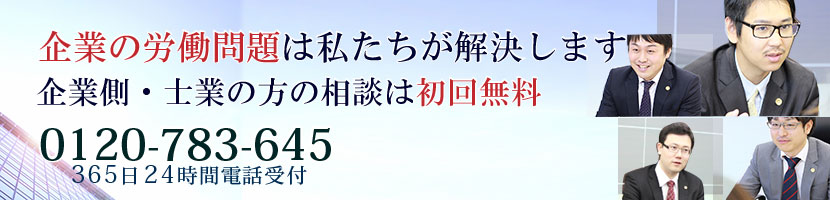 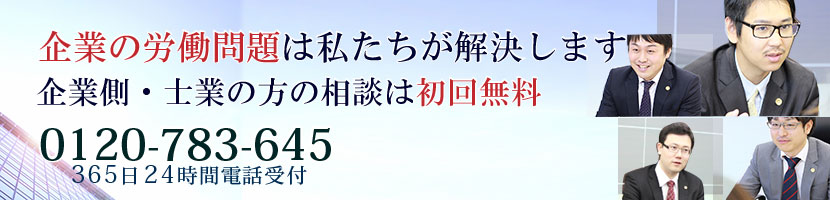 対象者の所属・氏名所属氏名指導日時・場所○○年○月○日　　時　　分頃行為態様業務に与えた影響、程度指導の内容（指導の具体的内容）指導に対する応答備考添付書類指導書・注意書・始末書・その他（　　　　　　　　）